BOHR MODEL                                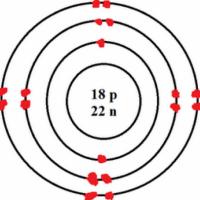 ELECTRON CONFIGURATION            1s22s22p63s23p64s23d104p65s1ORBITAL DIAGRAM ELECTRON DOT				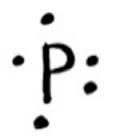 NOTATION						NOBLE GAS 					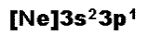 NOTATION	